Районное методическое объединение                                                                                             «Инновационные технологии в развитии креативных способностей дошкольников в различных видах деятельности»                                                                                                                                                   Тема: «Современные технологии развития качеств мышления, которые формируют креативность»№1 от 11.10.2018г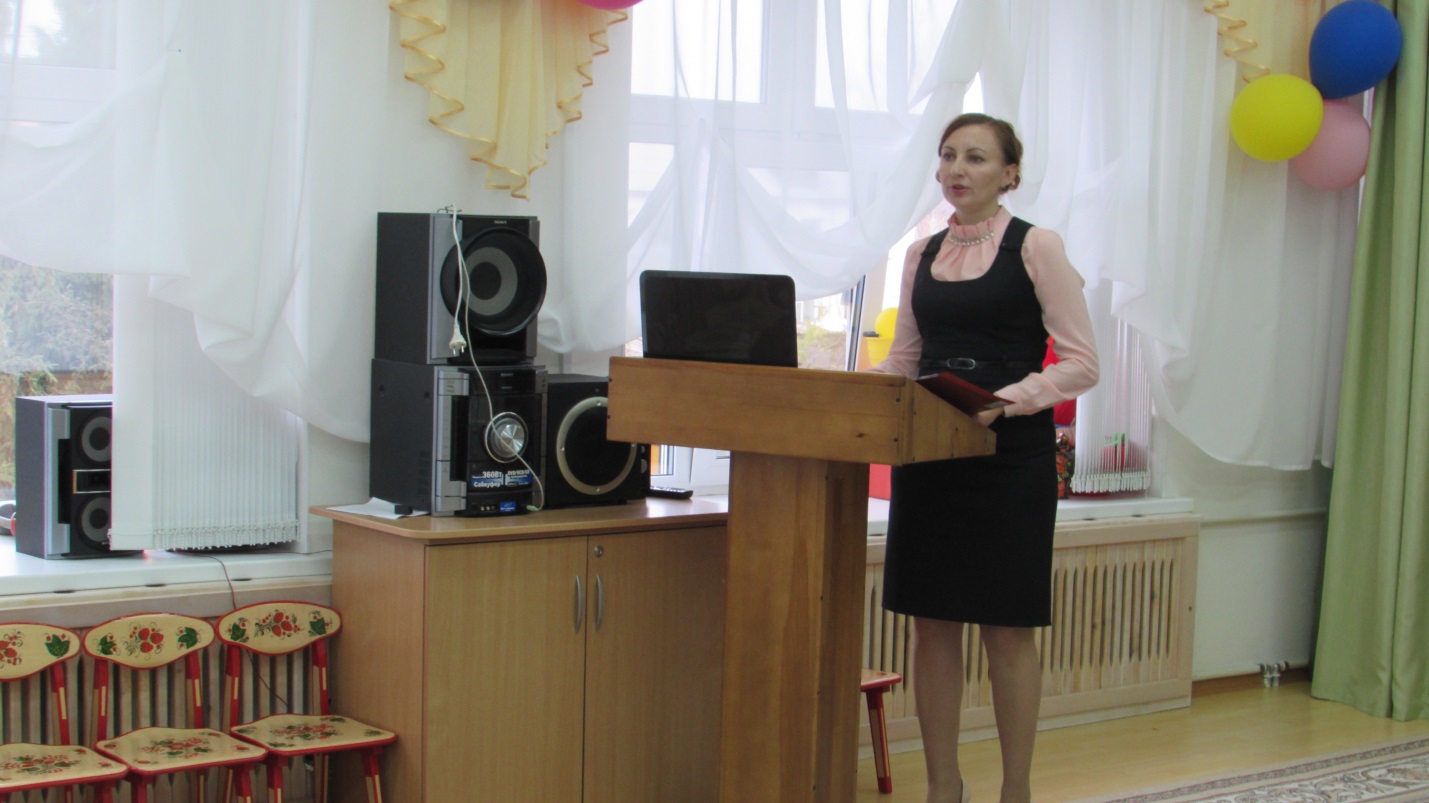 Выступление «Креативность: что такое, оценка, методы воспитания у детей»Итоговое фото 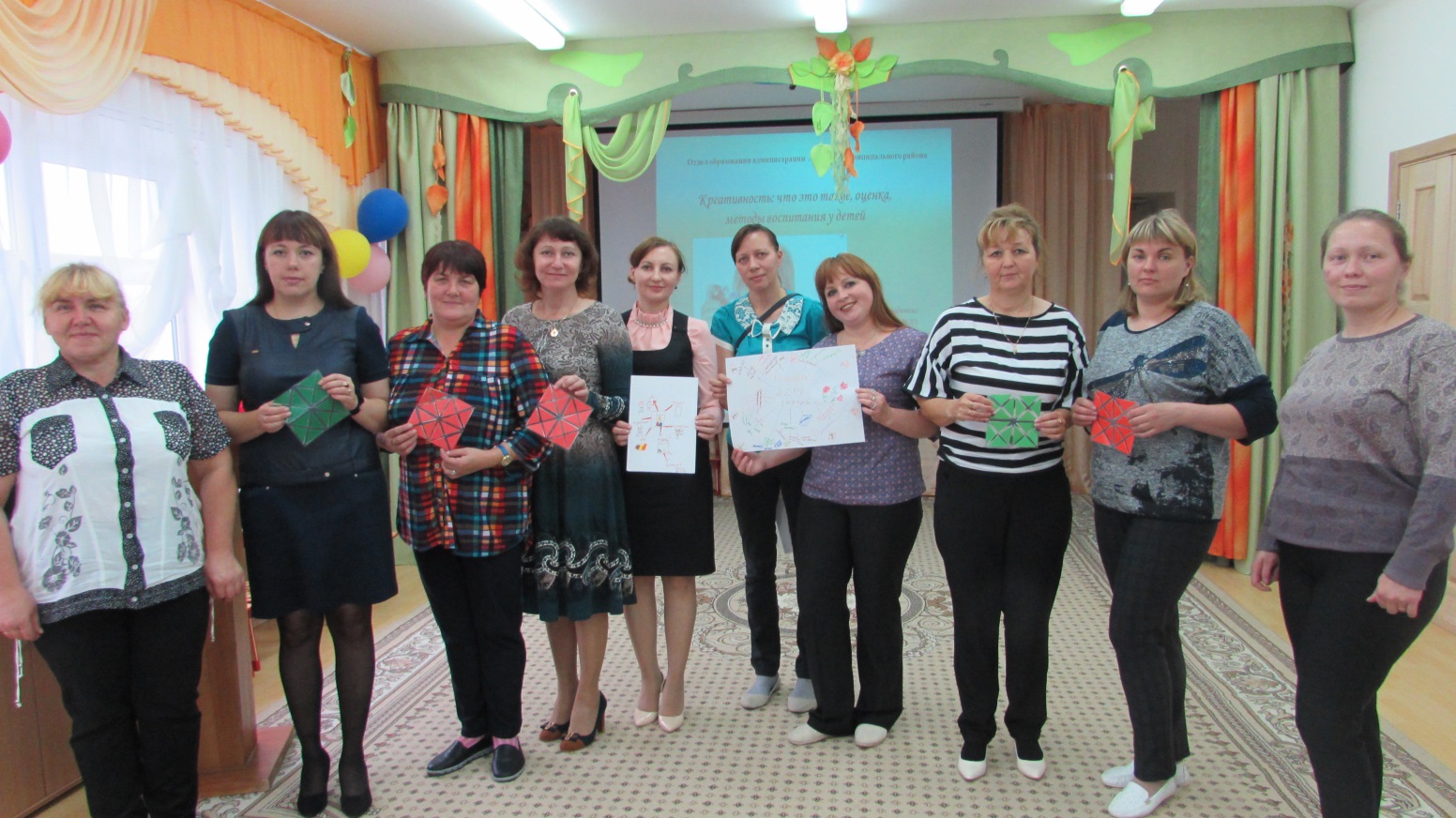 Районное методическое объединение                                                                                             «Инновационные технологии в развитии креативных способностей дошкольников в различных видах деятельности»                                                                                                                                                        Тема: «Современные технологии развития качеств мышления, которые формируют креативность»№1 от 11.10.2018г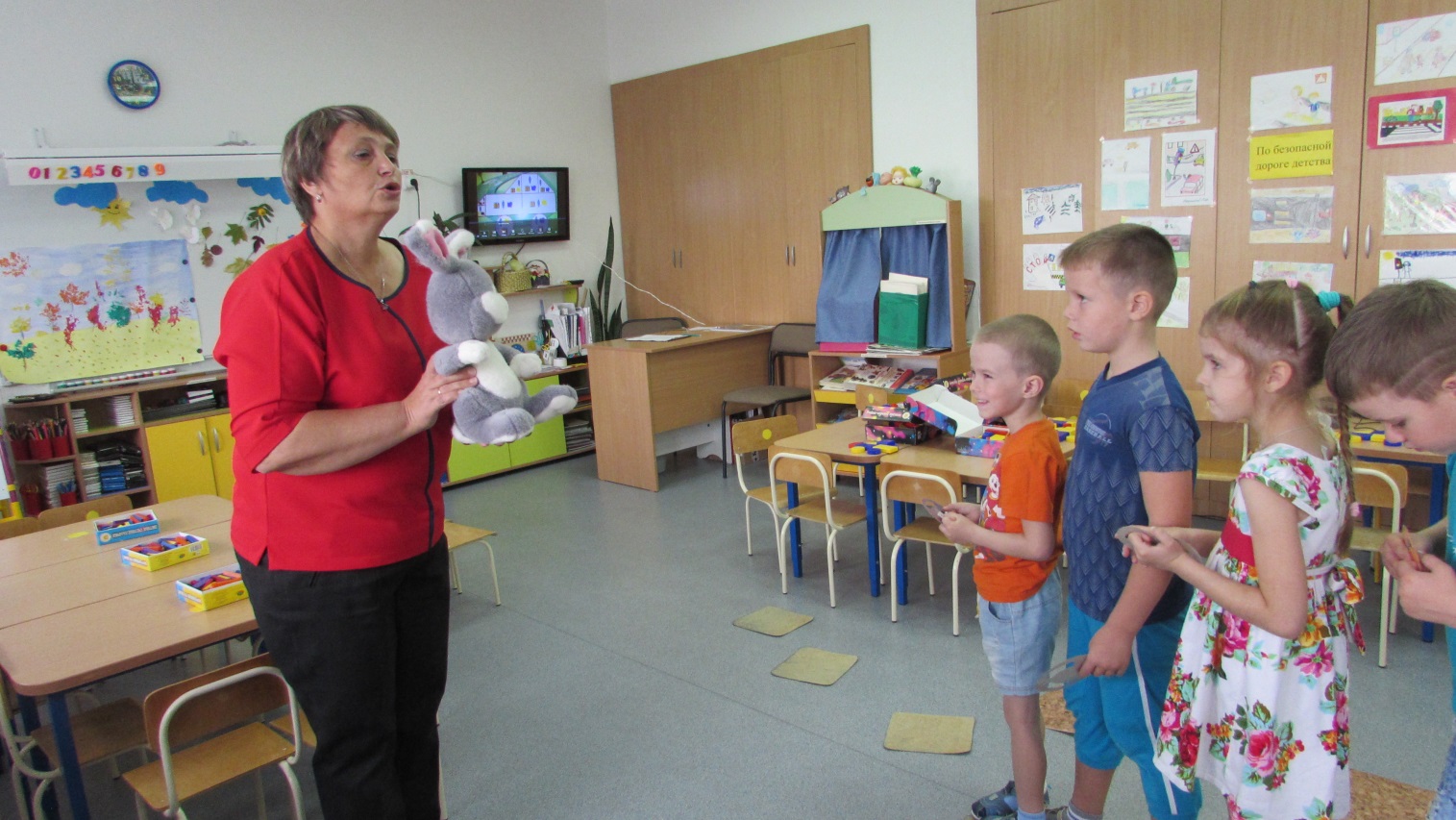 Практический просмотр «Реализация  современных педагогических технологий по развитию креативных способностей: блоки З. Дьенеша, палочки Х. Кюзинера»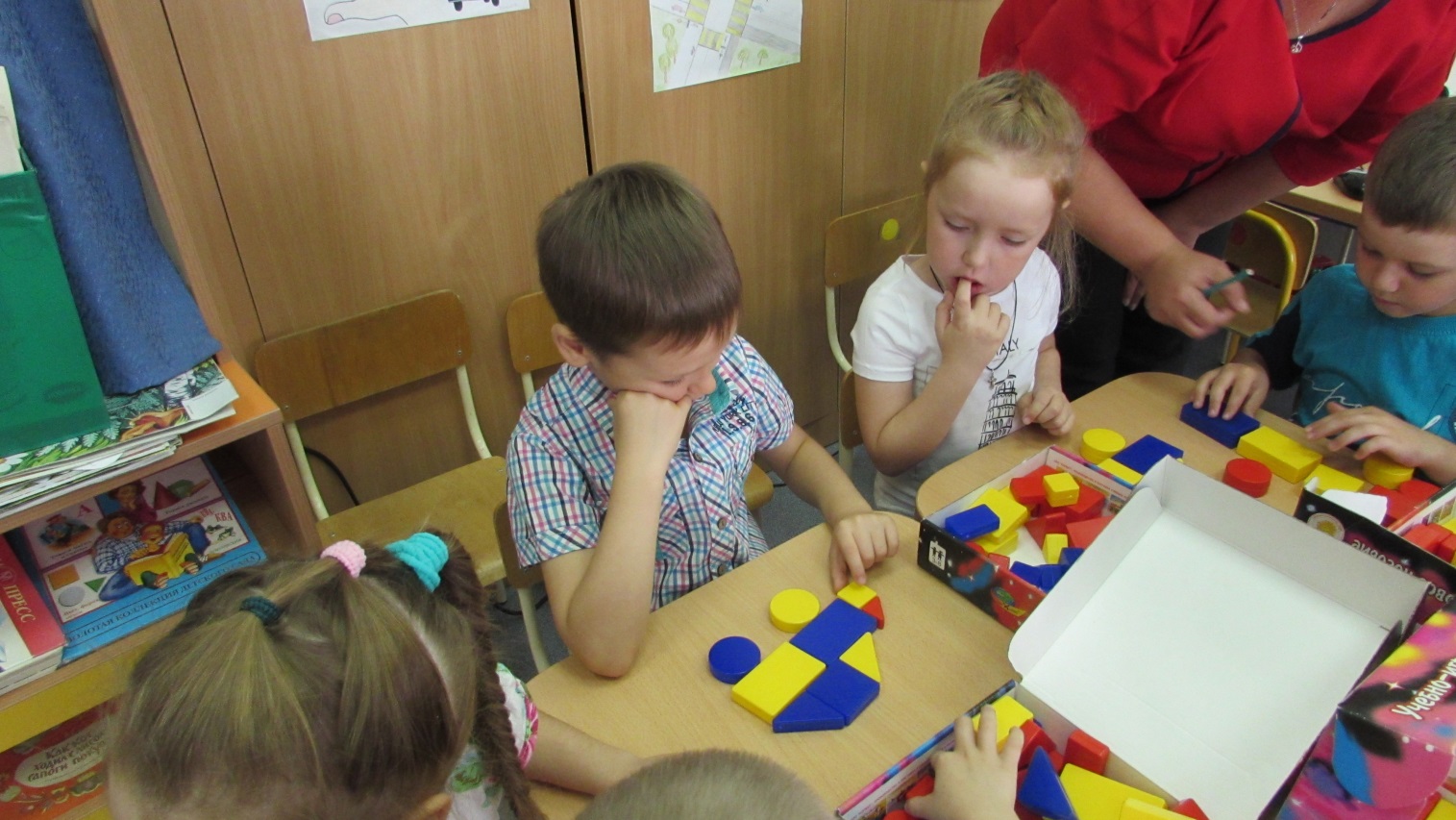 Районное методическое объединение                                                                                             «Инновационные технологии в развитии креативных способностей дошкольников в различных видах деятельности»                                                                                                                                                   Тема: «Современные технологии развития качеств мышления, которые формируют креативность»№1 от 11.10.2018г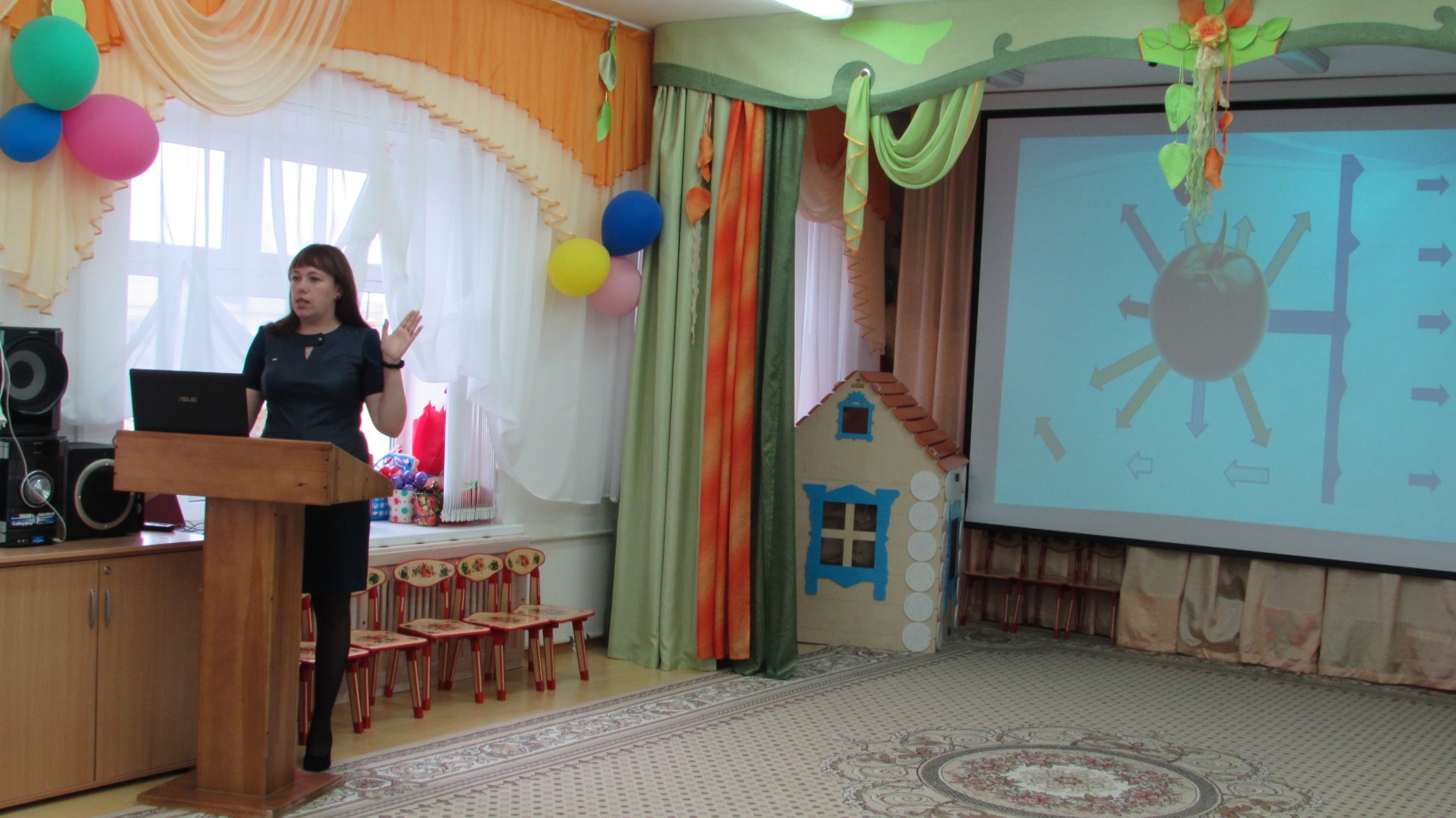 Мастер – класс Ментальные карты как эффективное средство активизации мышления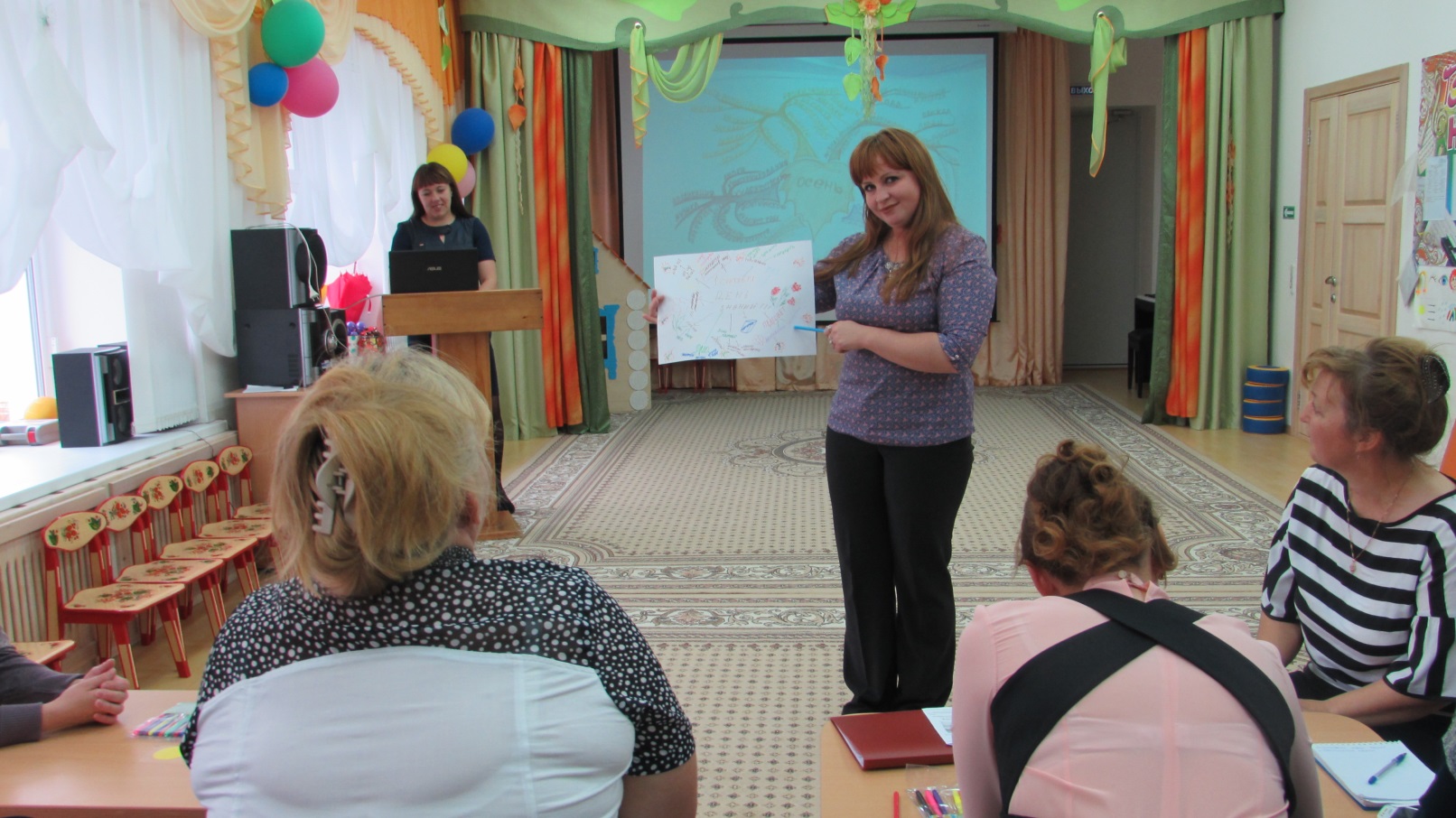 Районное методическое объединение                                                                                             «Инновационные технологии в развитии креативных способностей дошкольников в различных видах деятельности»                                                                                                                                                   Тема: «Современные технологии развития качеств мышления, которые формируют креативность»№1 от 11.10.2018г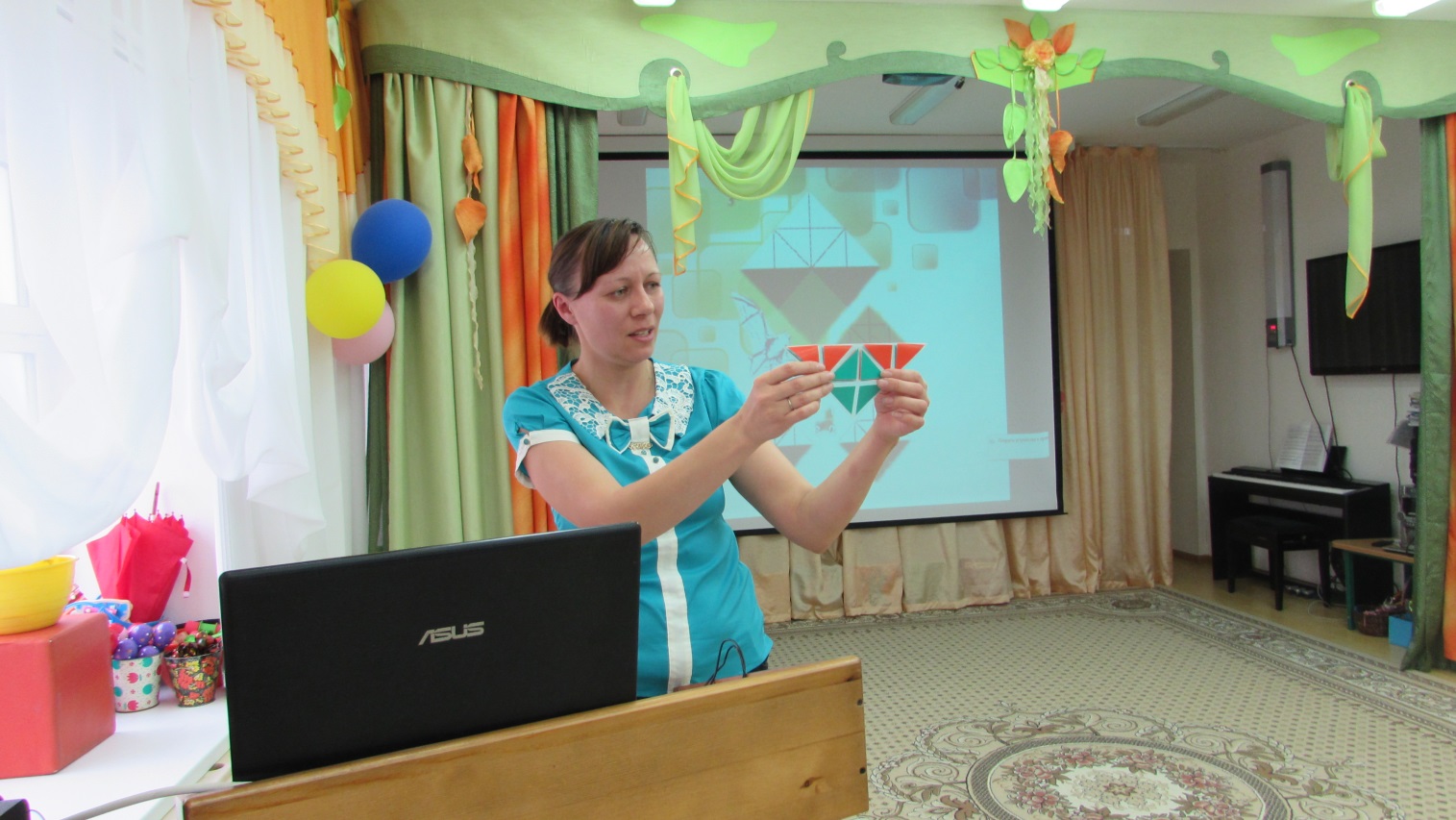 Мастер – класс Дидактические игры В. Воскобовича «Волшебный квадрат своими руками»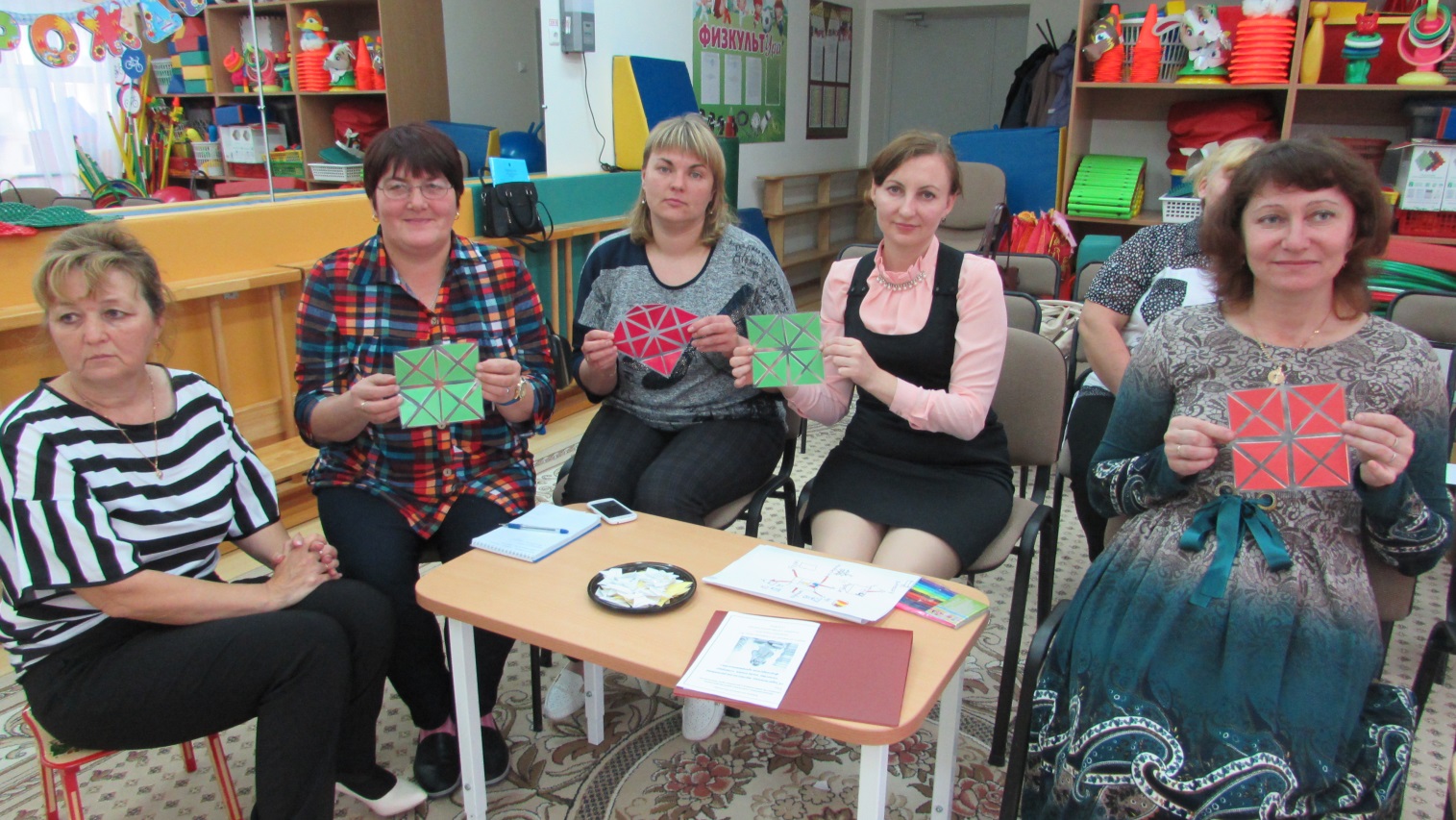 